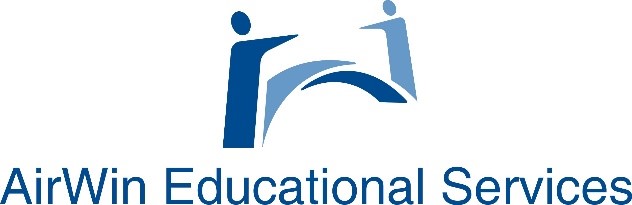 Extending Greatness Through the Role of the OfficerOn-Demand WebinarThe Role of the Officer (extracted from Charter Contract Bylaws)Section 5.  President.  The President of the Academy shall be a member of the Academy Board.  The President of the corporation shall preside at all meetings of the Academy Board.  If there is not a President, or if the Present is absent, then the Vice-President shall preside.  If the Vice-President is absent, then a temporary chair, chosen by the members of the Academy Board attending the meeting shall preside.  The President shall, in general, perform all duties incident to the office of President of the Board as may be prescribed by the Academy Board from time to time.Section 6.  Vice-President.  The Vice-President of the Academy shall be a member of the Academy Board.  In the absence of the President or in the event of the President’s death, inability or refusal to act, the Vice-President shall perform the duties of President and when so acting, shall have all the powers of and be subject to all the restrictions upon the President.  The Vice-President shall perform such other duties as from time to time may be assigned to the Vice-President by the President or by the Academy Board.Section 7.  Secretary.  The Secretary of the Academy shall be a member of the Academy Board.  The secretary shall:  (a) keep the minutes of the Academy Board meetings in one or more books provided for that purpose; (b) see that all notices, including those notices required under the Open Meetings Act, are duly given in accordance with the provision of these Bylaws or as required by law; (c) be custodian of the corporate records and of the seal of the corporation and see that the seal of the corporation is affixed to all authorized documents; (d) keep a register of the post office address of each Director; and (e) perform all duties incident to the office of Secretary and other duties assigned by the President or the Academy Board.Section 8.  Treasurer.  The Treasurer of the Academy shall be a member of the Academy Board.  The Treasurer shall:  (a) have charge and custody of and be responsible for all funds and securities of the corporation; (b) keep accurate books and records of corporate receipts and disbursements; (c) deposit all moneys and securities received by the corporation in such banks, trust companies or other depositories as shall be selected by the Board; (d) complete all required corporate findings; (e) assure that the responsibilities of the fiscal agent to the corporation are properly carried out; and (f) in general, perform all of the duties incident to the office of Treasurer and such other duties as from time to time may be assigned by the President or by the Academy Board.